Griglia n. 3 Co-progettazione WBL con l'Organizzazione ospitante                        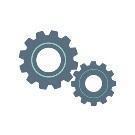 SEZIONE 1SEZIONE 1SEZIONE 1SEZIONE 1Organizzazione ospitante:Organizzazione ospitante:Localizzazione:Localizzazione:Persona di contatto:Persona di contatto:Telefono di contatto:Telefono di contatto:Indirizzo e-mail:Indirizzo e-mail:Tipo di organizzazione ospitante☐ Anziani soli ☐ Anziani in famiglia ☐ Residenza socio-sanitaria ☐ Azienda tecnologica ☐ Altro:Tipo di organizzazione ospitante☐ Anziani soli ☐ Anziani in famiglia ☐ Residenza socio-sanitaria ☐ Azienda tecnologica ☐ Altro:Tipo di organizzazione ospitante☐ Anziani soli ☐ Anziani in famiglia ☐ Residenza socio-sanitaria ☐ Azienda tecnologica ☐ Altro:Tipo di organizzazione ospitante☐ Anziani soli ☐ Anziani in famiglia ☐ Residenza socio-sanitaria ☐ Azienda tecnologica ☐ Altro:Area(e) in cui il care worker si dovrebbe concentrare durante il percorso WBLArea(e) in cui il care worker si dovrebbe concentrare durante il percorso WBLArea(e) in cui il care worker si dovrebbe concentrare durante il percorso WBLArea(e) in cui il care worker si dovrebbe concentrare durante il percorso WBL☐ Assistenza e supporto materiale☐ Assistenza sanitaria☐ Altro __________________________.☐ Assistenza e supporto materiale☐ Assistenza sanitaria☐ Altro __________________________.☐ Assistenza e supporto materiale☐ Assistenza sanitaria☐ Altro __________________________.☐ Assistenza e supporto materiale☐ Assistenza sanitaria☐ Altro __________________________.SEZIONE 2 SEZIONE 2 SEZIONE 2 SEZIONE 2 Contenuto delle attività WBL:Indicare le attività principali (non più di 3/4) in cui il discente/operatore sanitario può essere coinvolto, cosa deve sapere/fare per ogni attività (LEARNING OUTCOMES), cosa deve produrre (OUTPUT) per dimostrarlo.Contenuto delle attività WBL:Indicare le attività principali (non più di 3/4) in cui il discente/operatore sanitario può essere coinvolto, cosa deve sapere/fare per ogni attività (LEARNING OUTCOMES), cosa deve produrre (OUTPUT) per dimostrarlo.Contenuto delle attività WBL:Indicare le attività principali (non più di 3/4) in cui il discente/operatore sanitario può essere coinvolto, cosa deve sapere/fare per ogni attività (LEARNING OUTCOMES), cosa deve produrre (OUTPUT) per dimostrarlo.Contenuto delle attività WBL:Indicare le attività principali (non più di 3/4) in cui il discente/operatore sanitario può essere coinvolto, cosa deve sapere/fare per ogni attività (LEARNING OUTCOMES), cosa deve produrre (OUTPUT) per dimostrarlo.LE PRINCIPALI ATTIVITÀ IN CUI SARÀ COINVOLTO IL DISCENTE/L'OPERATORE SANITARIORISULTATI DI APPRENDIMENTORISULTATI DI APPRENDIMENTORENDIMENTO/PERFORMANCESviluppare piccoli esercizi e attività, che potrebbero essere registrati sull'appDare la possibilità di fissare un tempo (un'ora) in cui l'operatore possa parlare (15 minuti).Workshop legati alla creatività (ad esempio, la pittura)Creare una supervisione per migliorare alcune abilità di interazione.Prerequisiti professionali, conoscenze e competenze personali richiesti prima dell'avvio del percorso WBLPrerequisiti professionali, conoscenze e competenze personali richiesti prima dell'avvio del percorso WBLRegolamentiRegolamentiSicurezza e leggiSicurezza e leggi